LISTA DE VERIFICACIÓN DE REVISIÓN DE DISEÑO DE INGENIERÍA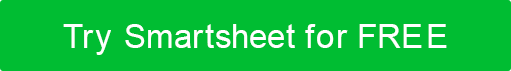 ESTADOELEMENTO OBJETO DE EXAMENREVISADO PORFECHAFECHACOMENTARIOSCOMENTARIOSSe han abordado las características físicas, las restricciones y las especificaciones.El diseño satisface todas las necesidades de seguridad del usuario.El diseño cumple con el cumplimiento ambiental.Se han discutido y abordado los usos no deseados y los usos indebidos.El diseño cumple con los requisitos reglamentarios.El diseño cumple con las normas nacionales e internacionales.El etiquetado (incluidas las advertencias, la identificación, la trazabilidad y las instrucciones de operación / mantenimiento) ha terminado.Se han documentado los requisitos de manipulación y envasado.El diseño cumple con los requisitos de almacenamiento (estabilidad, vida útil, etc.)El equipo ha abordado todos los requisitos relacionados con la instalación, la capacidad de servicio y la capacidad de mantenimiento. El diseño cumple con los requisitos de fiabilidad del producto.El equipo ha abordado la viabilidad del diseño.Se han discutido y abordado los requisitos de ensamblaje (incluidos los procesos de mecanización, automatización e instalación de componentes). APROBACIÓNNOMBRE Y TÍTULONOMBRE Y TÍTULONOMBRE Y TÍTULOFIRMAFIRMAFECHA APROBACIÓNRENUNCIACualquier artículo, plantilla o información proporcionada por Smartsheet en el sitio web es solo para referencia. Si bien nos esforzamos por mantener la información actualizada y correcta, no hacemos representaciones o garantías de ningún tipo, expresas o implícitas, sobre la integridad, precisión, confiabilidad, idoneidad o disponibilidad con respecto al sitio web o la información, artículos, plantillas o gráficos relacionados contenidos en el sitio web. Por lo tanto, cualquier confianza que deposite en dicha información es estrictamente bajo su propio riesgo.